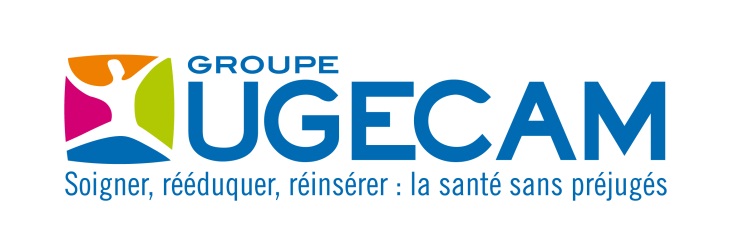 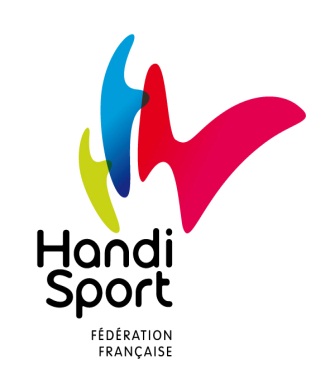 APPEL A PROJET UGECAM-FFH 2015FICHE D’INSCRIPTIONSuite à la signature récente du nouveau partenariat entre la Fédération Française Handisport et le GROUPE UGECAM, la FFH lance un appel à projet entre ces deux entités. Les structures Handisport (comités, clubs, etc.), avec les établissements du GROUPE UGECAM, auront pour mission de sensibiliser les patients à l’activité physique, voire sportive, et également de promouvoir leurs domaines de compétences. Après avoir pris connaissance de la note explicative et de votre possibilité de vous engager dans le partenariat, merci de retourner cette fiche d’inscription impérativement : c.fevrier@handisport.org  ou m.pineau@handisport.orgStructure Handisport (personne en charge du suivi du projet):Comité/Club/Autre :Nom :			Prénom :			Fonction :Téléphone :           	Mail :Etat des lieux (2 cas de figure) :1 – J’ai sollicité l’(es) établissement(s) Ugecam mais je souhaite un appui des instances nationales FFH et Ugecam afin de favoriser ma mise en relation et l’obtention d’un 1er rendez-vous :NonOuiSi oui le(s)quel(s) (pour vérifier au préalable que ce sont bien des établissements UGECAM, (http://www.groupe-ugecam.fr/):   Nom :………………………….Nom :………………………….2 – Je suis déjà en relation avec un ou plusieurs établissements Ugecam. Le projet envisagé est-il déjà en cours de construction avec l’(es) établissement(s) et entre-t-il parfaitement dans le cadre de cette convention ?OuiNonLe projet est-il déjà validé par les deux entités (FFH et UGECAM) ?OuiNonLe(s) établissement(s) UGECAM concerné(s) par le projet :Nom :………………………….Nom :………………………….Le(s) club(s) handisport concerné(s) par le projet :Nom :………………………….Nom :………………………….Description du projet envisagé : Cocher les éléments ci-dessous correspondant à votre projet prévisionnel, puis le décrire d’une manière plus détaillée Encadrement d’activités physiques           Public cible : 			 Personnes éloignées de toute activité physique			 Personnes déjà pratiquantes Type de handicap visé :			 Physique			 Déficient visuel			 Déficient auditif Démarche : 			 Journée unique de sensibilisation			 Cycle de plusieurs journées. Combien ?      Disciplines(s) envisagée(s) : 			-								-						Date(s) et lieu(x) envisagé(s)--Echange et valorisation d’expertiseCommunication Descriptif :Descriptif: